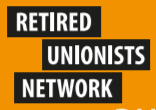 ACTUhttps://www.actu.org.au/get-involved/retired_unionists_networkMeeting AgendaThursday – 26 AUGUST 2021 - 2.00 – 4.00 PMChair		Rodger Smith (Retired Member - ASU PS Branch Victoria)Acknowledgement of Country					Rodger SmithWelcome	Retired Unionists Groups	Apologies		Rodger SmithAcceptance of Minutes of last meeting			24 June 2021Guest Speaker	Recharge Illawarra Project		Arthur Rorris (SCLC)								Address followed by QuestionsCASHLESS WELFARE CARD					Letter Sent										DiscussionACTU CONGRESS						RUN Presentation										DiscussionBILOELA FAMILY				Minister Andrews’ Response								Appeal rejected by High Court											DiscussionMcCAIN’s DISPUTE		Smithton (TAS)		Mick Wickham AMWU											DiscussionRUN STRATEGY		Paper by Roger Wilson (MUA Veterans)											DiscussionREPORTS		Retired Members Group		Vintage Reds ACTVintage Reds QLDCRUMA NSWBMUC NSWUnions NSWUnions ShoalhavenSA Retd. UnionistsUFU - RMDNEXT RUN MEETING		30 SEPTEMBER 2021		2.00 – 4.00 PMRUN Committee Meeting	23 SEPTEMBER 2021		11.00 – 1.00 PM